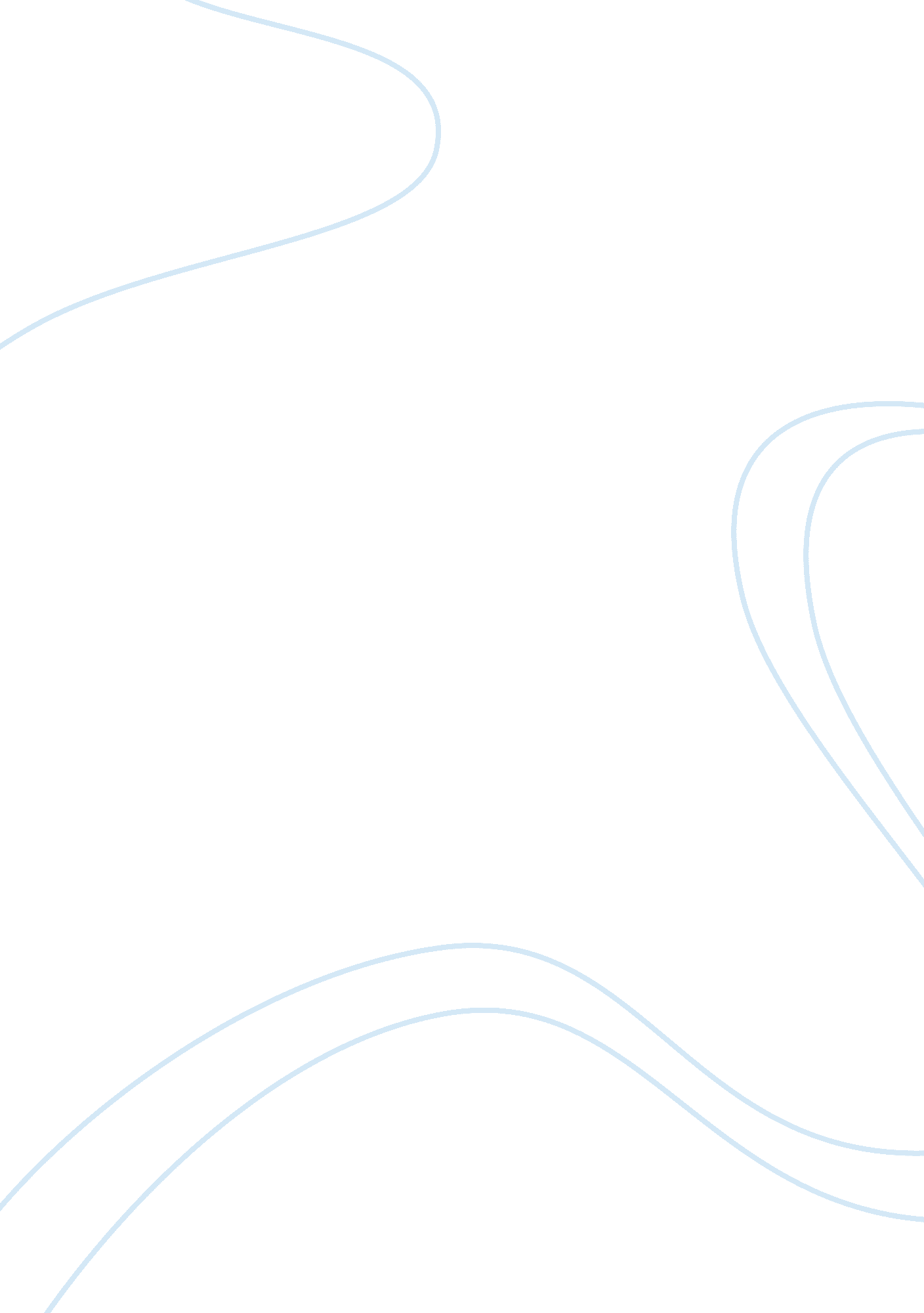 Compare and contrast kant’s "deontology” with mill’s "utilitarianism”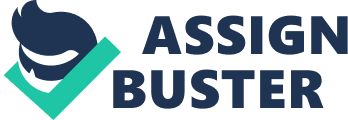 Compare and contrast Kant’s “ deontology” with Mill’s “ utilitarianism”. Which is a more preferable ethical principle, the “ categorical imperative” or the “ greatest happiness principle”? Immanuel Kant was a German scholar, His philosophical thoughts impacted individuals, in Europe as well as the world over. Hundreds of years after the fact, his works still structure a noteworthy perspective in studies completed in the cutting edge world. His works were to such an popularity that they acquired another measurement religion, law and history. Among his numerous works was the ‘ Mysticism of Morals’ which structure the reason for this paper. His perspective on ethics is that our wants and feelings are completely basic, implying that they are inner voice driven. His rationality is firmly identified with the brilliant guideline which expresses that one ought to dependably act in agreement to the result that will give him the best result, while the straight out basic standard of Kant appears to propose that activities must be widespread for them to be named either moral or improper John Stuart Mill was a British rationalist.. He likewise unequivocally added to the improvement of philosophical perspectives that have kept on impacting various angles in various orders like human science, governmental issues and economy. Among his numerous improvements is the utilitarianism hypothesis that clarifies ultimatehappiness. Mill claims that the value or good worth of an activity is dictated by its pleasure (delight or fulfillment got from the results of the activity). Mill appears to propose that our feelings and wants structure an incredible premise on which we should pass judgment on our ethics. For instance, if lying to someone else will guarantee that the individual is more happy, and other individuals is satisfied, the demonstration of lying will be viewed as good, guided by that craving. Then again, Kant’s contention in mysticism of good, would see this as absence of principles since it bargains the genuine estimation of untruths, which in his view ought to be universalized as shameless, regardless of whether there is satisfaction gotten from it or not. This view shapes the premise of the differentiating contention among him and Kant. As indicated by Kant, wants and feelings are irrelevant in our decision to maintain or dismiss ethical excellence. He contends that profound quality involves presence of mind of obligation. . Kant says that there is nothing that can be viewed as great, aside from unitity into moral and philosophical rulings. That in the world there is infact definitive truths right or wrong, regardless of whether there is delight and joy or not, whether our wants are met and our feelings calmed or not. In his view, ethics are better than feelings and wants. His belief is all that morality is unbending and constant truth. Mills, on the rule of utilitarianism on the other hand feels that the joy got from of an activity ought to dependably be the reason for making a decision which isdirrectly opposed to Kant. A decision be done in each event so as to satisfy the greatest number of individuals. In his view, wants and ethics are better than ethics. For Mill, he believes that the term moral is relative, Mill was cited saying ‘… should be a human disappointed than a pig fulfilled… ‘ and in this he was heading to the various dimensions of delight resultant from various arrangement of activities . Mill, appears to propose that wants and feelings ought to be put above reason. His hypothesis subsequently appears to propose that individuals ought not be considered in charge of their activities, however their feelings should. Feelings and reason don’t exist together, thus, since activities are guided by feelings, individuals ought not be considered in charge of their feelings since as a general rule, individuals carry on of feeling, more than out of reason. The distinctions is that while Kant advocates for ethical quality to be a cognizant driven power consistently, Mill advocates for profound quality to be a circumstance/situation driven power, which ought not be founded on logic. Kant bolsters the idea that obligation to humankind is more critical than inference of delight from out activities. While Mill views feelings as a human’s main motivation to positive or negative, Kant dismisses feelings and says they have no spot in maintaining what is fortunate or unfortunate. Mill is vain in that he lives for the present time and place, while Kant is progressively practical in that he extends the present time and place into the future to perceive what worth there is in doing what we do. The most persuading philosopher as I would like to think is Kant. This is on the grounds that, in clarifying the reason for ethical excellence, he says that ethics ought to be universalized and this as I would like to think frames a generally excellent reason for judgment of what’s going on or right. How might we have the option to pass judgment on in the case of submitting murder is ethically upstanding or not, in the event that we exposed it to feelings and the longing to look for satisfaction? On the off chance that this was the premise on which we made a decision about crime, at that point I figure everybody would go without any penalty provided that they inferred delight for doing whatever wrong they did, at that point we have no motivation to pass judgment or rebuff them in light of the fact that in their eyes, they have done nothing incorrectly, they simply looked for joy and satisfaction. After all there are no legitimate disciplines for having feelings, all we get are non lawful authorizations like disengagement for harbouring emotions, for example, envy or outrage, however they are not deserving of law. Work cited: John Stuart Mill, Utilitarianism, Indianapolis, Hackett Publishing, 2001 Immanuel Kant, Thomas Kingsmill Abbott and Lara Denis, Groundwork for the metaphysics of morals, London, Broadview Press, 2005 